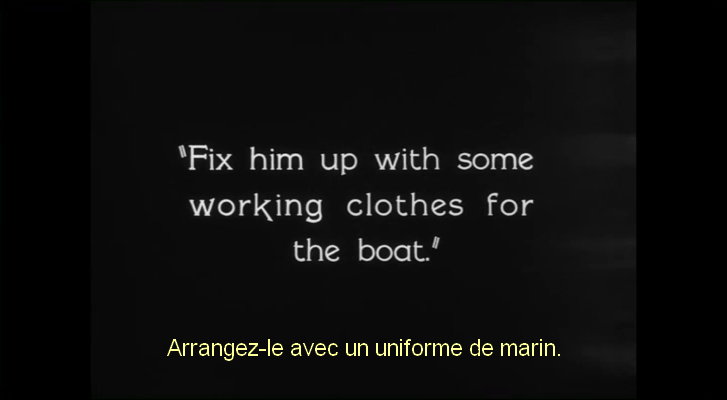 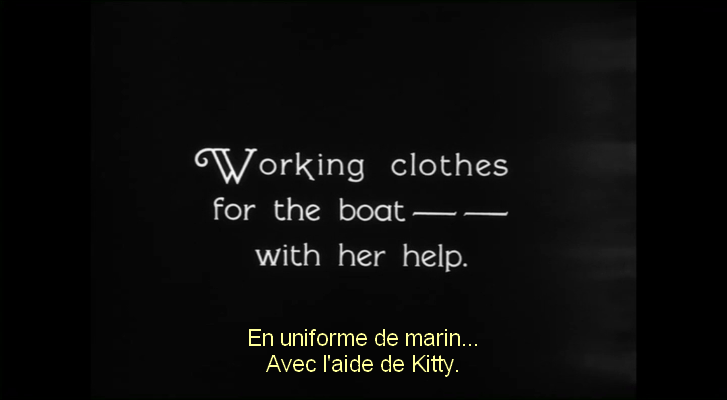 12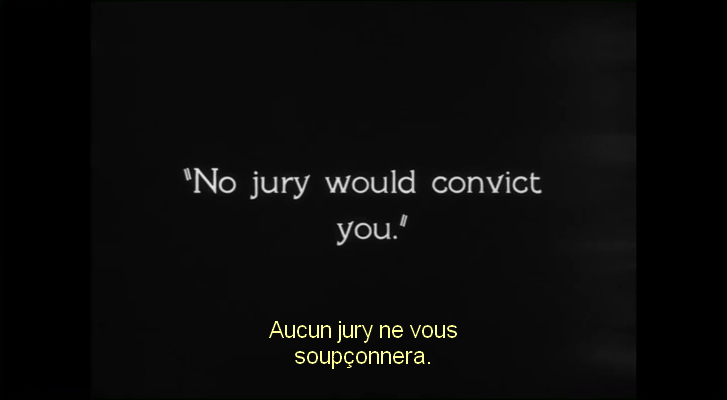 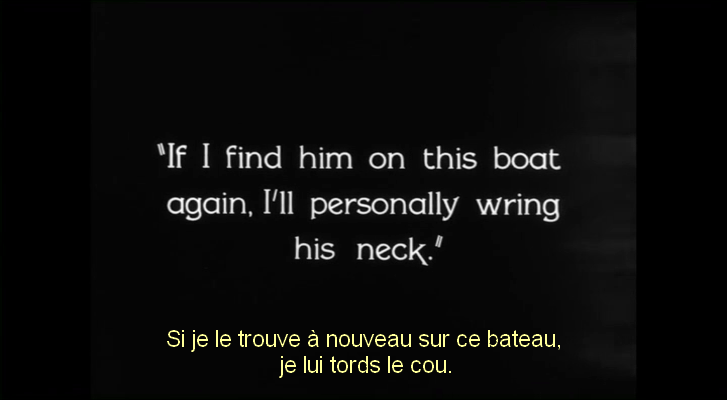 34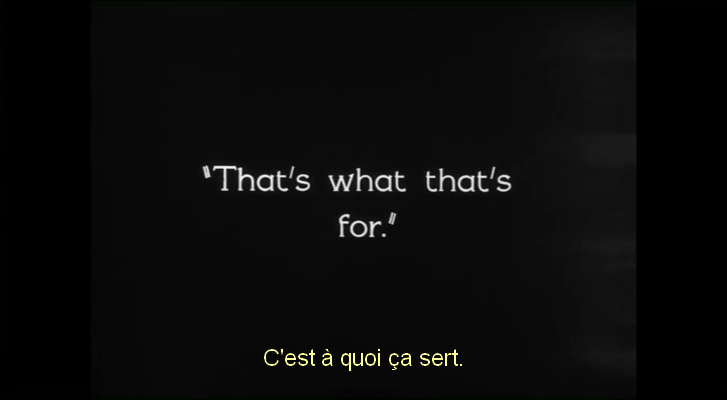 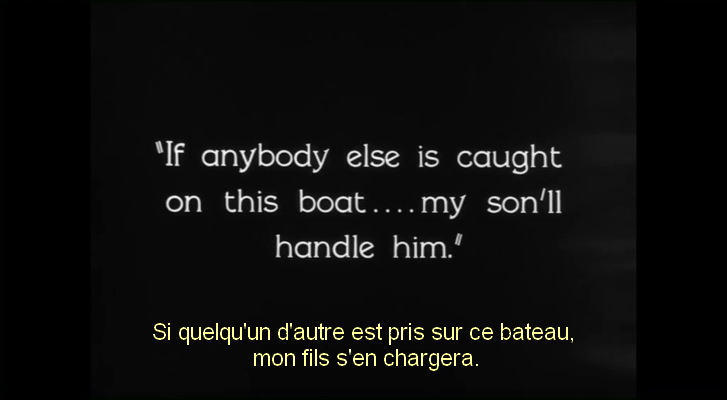 56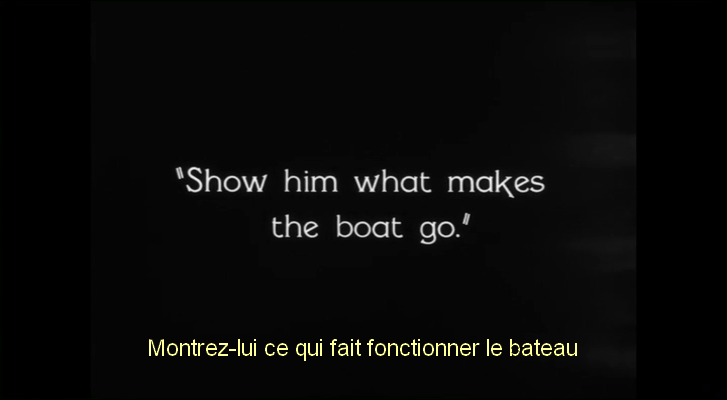 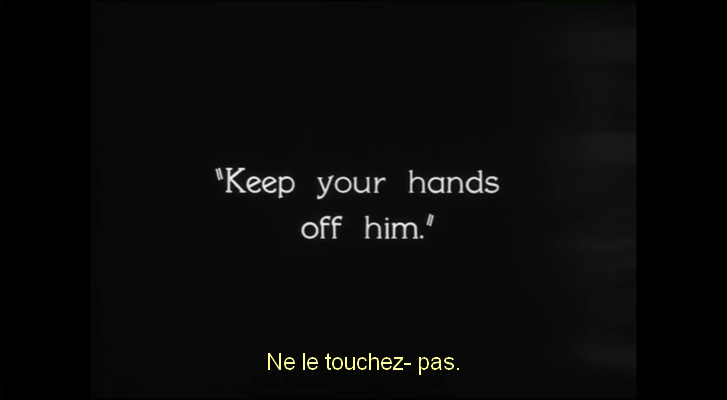 78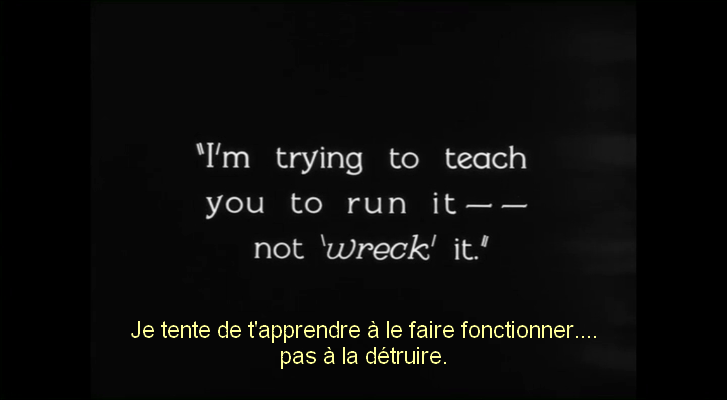 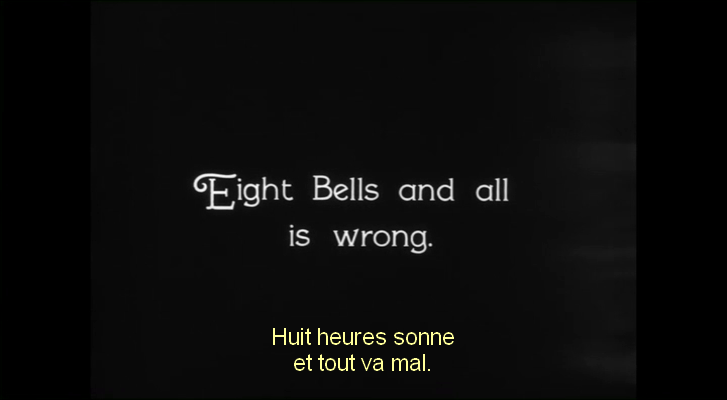 910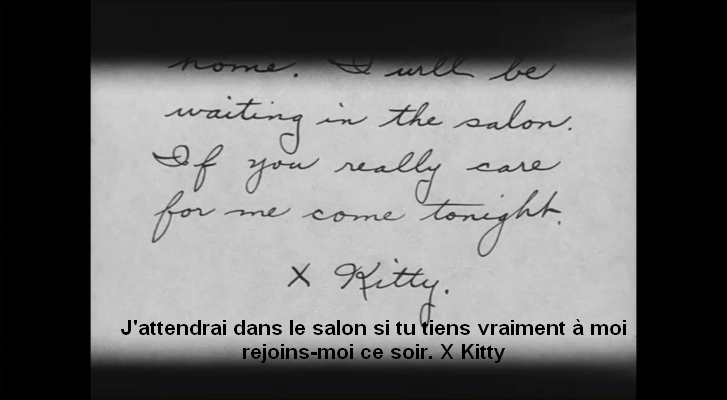 